ГУ «Могилевская областная государственная  инспекция по семеноводству, карантину и защите растений»+ СИГНАЛИЗАЦИОННОЕ СООБЩЕНИЕВНИМАНИЕ: РАПСОВЫЙ ЦВЕТОЕД!Сигнализационное сообщение № 4от 7 мая  2021 года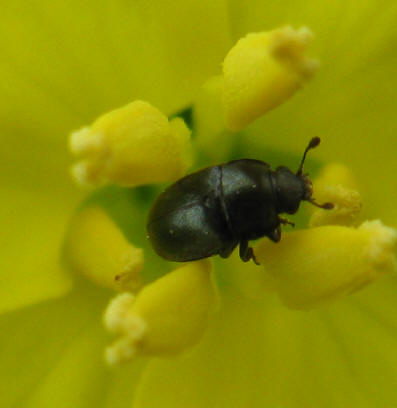 Жук, удлиненной или овальной формы размером 1,5-2,5 мм, черный с металлическим зеленым или синим отливом. Личинка длиной 3,5-4 мм, желтовато-белого цвета, имеет черно-коричневую голову и три пары черно-коричневых ног.Вредят жуки и личинки. Жуки питаются тычинками, пестиками и лепестками, предпочитая пыльники. Личинки питаются тычинками бутонов, и цветков, но могут повреждать пестики и молодые стручки. На посевах озимого рапса отмечается фаза бутонизация. По данным фитосанитарных наблюдений отмечается заселение посевов вБобруйском, Кировском, Климовическом, Кличевском, Могилёвском районах. Пороговая численность вредителя отмечается в Кличевском районе УКСП "с-з Ольса"3 жука/растение на 70 га , в Могилёвском районе ОАО Фирма "Кадино" 3 жука/растение на 270 га).На участках озимого рапсах, где численность вредителя приближается или достигла ЭПВ (3-5 жуков на растение) – приступить к инсектицидным обработкам. Информацию о фитосанитарном состоянии  довести до всех заинтересованных лиц.В соответствии со статьей 22 Закона Республике Беларусь «О карантине и защите растений» в республике допускаются к применению только средства защиты растений, прошедшие государственную регистрацию и включенные в Государственный реестр средств защиты растений и удобрений, разрешенных к применению на территории Республики Беларусь. Применение средств защиты растений должно осуществляться при реализации мероприятий по защите растений в соответствии с требованиями санитарных правил, иными обязательными для соблюдения требованиями ТНПА и с соблюдением рекомендаций по применению средств защиты растений лицами, имеющими специальную подготовку, а также с учетом требований, установленных законодательными актами в области охраны окружающей среды и рационального использования природных ресурсов.Отдел фитосанитарной диагностики, прогноза и контроля за применениемсредств защиты растений.